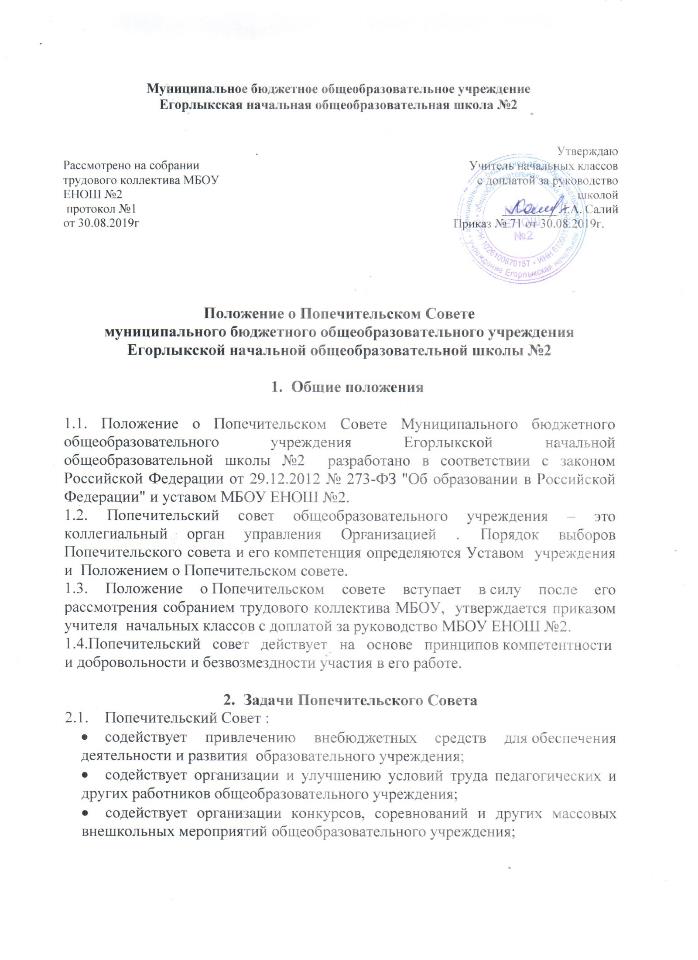 содействует совершенствованию материально- технической базы общеобразовательного учреждения, благоустройству его помещений и территории;рассматривает другие вопросы, относящиеся к компетенции попечительского совета  и уставом МБОУ ЕНОШ №2.Права Попечительского Совета 3.1.Попечительский Совет имеет право: получать информацию о состоянии педагогической деятельности от  учителя начальных классов с доплатой за руководство МБОУ ЕНОШ №2, а при необходимости - его заместителя, педагогических работников;  вносить предложения администрации школы по созданию оптимальных условий для обучения и воспитания, обучающихся в образовательном учреждении, в том числе по укреплению их здоровья и организации питания; сотрудничать с благотворительными и иными организациями в которые поступают благотворительные пожертвования на развития школы; осуществления общественного контроля за использованием целевых взносов и добровольных пожертвований юридических и физических лиц на нужды школы (если представители Попечительского Совета постоянно участвуют в благотворительной деятельности).Формирование Попечительского совета Количественный и персональный состав Попечительского Совета определяется настоящим Положением и Уставом МБОУ ЕНОШ №2.В состав Попечительского Совета могут входить представители общественности, бизнеса, органов местного самоуправления.Состав Попечительского Совета – 5 человек.Попечительский Совет избирается на 2 года. Представители родителей избираются на собраниях по классам. Представители работников МБОУ ЕНОШ№2 избираются на общем собрании работников.Любой член Попечительского совета может выйти из состава по письменному заявлению. На освободившееся место доизбирается новый представитель.На первом заседании Попечительского совета из его состава избирается председатель, который руководит работой Попечительского Совета, проводит заседания и подписывает решения.Решения Попечительского совета являются правомочными, если на его заседании присутствовало не менее двух третей состава Попечительского Совета и если за принятие решения проголосовало не менее двух третей присутствующих, среди которых были равным образом, представлены все три категории членов Совета. Процедура голосования определяется Попечительским Советом на своем заседании.Делопроизводство Попечительского Совета 
5.1.Заседания Попечительского Совета проводятся по мере необходимости, но не реже 2 раз в год.5.2 . Внеочередные заседания могут быть созваны Председателем Попечительского Совета по мере необходимости или по требованию большинства работающих членов Совета. 5.3 Заседания и решения Попечительского Совета оформляются протоколом, который подписывает Председатель Попечительского Совета и секретарь, ведущий протокол заседания. 5.4. Решение Попечительского Совета доводится до сведения все заинтересованных организаций, учреждений и должностных лиц. 5.5. Срок действия данного положения неограничен. 